Протокол № 39Об итогах закупа медицинских изделий «Для системы сбора и обработки паразитов в образцах кала ParaSys»      г. Алматы                                                                                                                                                                                      «06» ноября 2019 г.Некоммерческое акционерное общество "Казахский национальный медицинский университет имени С.Д. Асфендиярова", находящегося по адресу г. Алматы, ул. Толе Би 94, в соответствии с п.103 главой 10 Правил  организации и проведения закупа лекарственных средств и медицинских изделий, фармацевтических услуг по оказанию гарантированного объема бесплатной медицинской помощи и медицинской помощи в системе обязательного социального медицинского страхования утвержденного Постановлением Правительства Республики Казахстан от 30 октября 2009 года №1729, провел закуп способом запроса ценовых предложений по следующим наименованиям:Выделенная сумма 261 000,00 (двести шестьдесят одна тысяча) тенге.       Место поставки товара: г. Алматы,  Университетская клиника  «Аксай» мкр. Тастыбулак, ул. Жана-Арна, д.14/1.Наименование потенциальных поставщиков, представивщих ценовое предложение до истечения окончательного срока предоставления ценовых предложений:ТОО НПФ «Медилэнд» - г. Алматы, Ташкентская 417А  н.п.1 (31.10.2019 г. 16:40)3. Организатор закупок Некоммерческое акционерное общество "Казахский национальный медицинский университет имени С.Д. Асфендиярова" по результатам оценки и сопоставления ценовых предложений потенциальных поставщиков РЕШИЛА: - определить победителем ТОО НПФ «Медилэнд» - г. Алматы, ул. Ташкентская 417А  н.п.1 по лотам № 1-4 на основании предоставления только одного ценового предложения и заключить с ним договор на сумму 261 000,00 (двести шестьдесят одна тысяча) тенге.Победитель представляет Заказчику или организатору закупа в течение десяти календарных дней со дня признания победителем пакет документов, подтверждающие соответствие квалификационным требованиям, согласно главе 10, пункта 113 Постановления Правительства РК от 30.10.2009 г. №1729.Председатель комиссии:     Руководитель Департамента экономики и финансов                            _______________________      Утегенов А.К.Члены комиссии:                                                                                    Руководитель управления государственных закупок                          ________________________      Кумарова Н.А.     Руководитель отдела лекарственного обеспечения                              ________________________      Адилова Б.А.      Секретарь комиссии:                                                                                    _________________________    Салиахметова Д.О.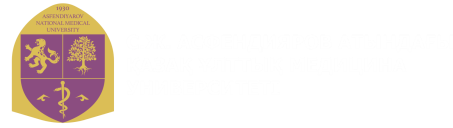 "С.Д. Асфендияров атындағы Қазақ ұлттық медицина университеті" Коммерциялық емес акционерлік қоғамы
Некоммерческое акционерное общество "Казахский национальный медицинский университет имени С.Д. Асфендиярова""С.Д. Асфендияров атындағы Қазақ ұлттық медицина университеті" Коммерциялық емес акционерлік қоғамы
Некоммерческое акционерное общество "Казахский национальный медицинский университет имени С.Д. Асфендиярова"П.ПНаименование  ТовараКраткое описание

Ед.
изм.Кол-воЦена за единицу товара
(в тенге)Общая стоимость Товара
(в тенге)Система для сбора и обработки паразитов в образцах кала ParaSysСистема для сбора и обработки паразитов в образцах кала ParaSysСистема для сбора и обработки паразитов в образцах кала ParaSysСистема для сбора и обработки паразитов в образцах кала ParaSysСистема для сбора и обработки паразитов в образцах кала ParaSysСистема для сбора и обработки паразитов в образцах кала ParaSysСистема для сбора и обработки паразитов в образцах кала ParaSys1ParaSlide камера из комплекта Станция бесконтактной микроскопии паразитов кала ParaSys ParaSlideПроточная камера для микроскопии кала для Системы сбора и обработки паразитов в образцах кала ParaSysшт1143 550,00143 550,002Очищающий раствор для Станции бесконтактной микроскопии паразитов кала ParaSysTriton X-100 раствор, 50мл из комплекта Станция бесконтактной микроскопии паразитов кала ParaSys +15 +35 С Triton X 50mшт18 250,008 250,003Mini Parasep SF концентратор фекальных паразитов (3,3 мл 10% формалина и Triton X) 40 шт. из комплекта Станция бесконтактной микроскопии паразитов кала ParaSys +15 +35 С Mini Parasep SF 3.3ml 10% formalin & triton XКонцентраторы для проведения пробоподготовки образцов кала к микроскопии с использованием Станции бесконтактной микроскопии паразитов кала ParaSys. В качестве фиксатора яиц и личинок гельминтов, цист и ооцист простейших содержат 3,3 мл 10% формалина и Triton X. 40 шт/уп.уп227 300,0054 600,004Mini Parasep SF концентратор фекальных паразитов (3,3 мл SAF и 1 каплей Triton X) 40 шт. из комплекта Станция бесконтактной микроскопии паразитов кала ParaSys +15 +35 С Mini Parasep SF 3.3ml 10% SAF & triton XКонцентраторы для проведения пробоподготовки образцов кала к микроскопии с использованием Станции бесконтактной микроскопии паразитов кала ParaSys. В качестве фиксатора яиц и личинок гельминтов, цист и ооцист простейших содержат 3,3 мл SAF и Triton X. 40 шт/уп.уп227 300,0054 600,00Итого:Итого:Итого:Итого:Итого:Итого:261 000,00№Наименование  ТовараКраткое описание
Ед.изм.Кол-воЦена за единицу товара
(в тенге)ТОО НПФ «Медилэнд»ТОО НПФ «Медилэнд»№Наименование  ТовараКраткое описание
Ед.изм.Кол-воЦена за единицу товара
(в тенге)ценавсегоСистема для сбора и обработки паразитов в образцах кала ParaSysСистема для сбора и обработки паразитов в образцах кала ParaSysСистема для сбора и обработки паразитов в образцах кала ParaSysСистема для сбора и обработки паразитов в образцах кала ParaSysСистема для сбора и обработки паразитов в образцах кала ParaSysСистема для сбора и обработки паразитов в образцах кала ParaSysСистема для сбора и обработки паразитов в образцах кала ParaSysСистема для сбора и обработки паразитов в образцах кала ParaSys1ParaSlide камера из комплекта Станция бесконтактной микроскопии паразитов кала ParaSys ParaSlideПроточная камера для микроскопии кала для Системы сбора и обработки паразитов в образцах кала ParaSysшт1143 550,00143 550,00143 550,002Очищающий раствор для Станции бесконтактной микроскопии паразитов кала ParaSysTriton X-100 раствор, 50мл из комплекта Станция бесконтактной микроскопии паразитов кала ParaSys +15 +35 С Triton X 50mшт18 250,008 250,008 250,003Mini Parasep SF концентратор фекальных паразитов (3,3 мл 10% формалина и Triton X) 40 шт. из комплекта Станция бесконтактной микроскопии паразитов кала ParaSys +15 +35 С Mini Parasep SF 3.3ml 10% formalin & triton XКонцентраторы для проведения пробоподготовки образцов кала к микроскопии с использованием Станции бесконтактной микроскопии паразитов кала ParaSys. В качестве фиксатора яиц и личинок гельминтов, цист и ооцист простейших содержат 3,3 мл 10% формалина и Triton X. 40 шт/уп.уп227 300,0027 300,0054 600,004Mini Parasep SF концентратор фекальных паразитов (3,3 мл SAF и 1 каплей Triton X) 40 шт. из комплекта Станция бесконтактной микроскопии паразитов кала ParaSys +15 +35 С Mini Parasep SF 3.3ml 10% SAF & triton XКонцентраторы для проведения пробоподготовки образцов кала к микроскопии с использованием Станции бесконтактной микроскопии паразитов кала ParaSys. В качестве фиксатора яиц и личинок гельминтов, цист и ооцист простейших содержат 3,3 мл SAF и Triton X. 40 шт/уп.уп227 300,0027 300,0054 600,00